資訊倫理 上網守則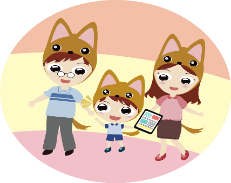 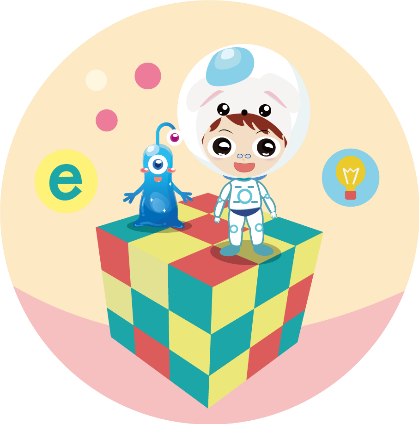 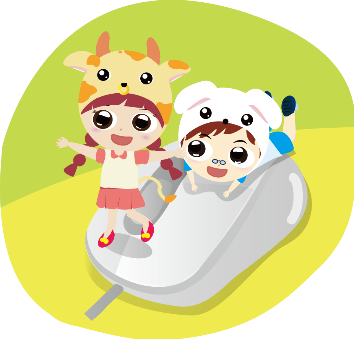 正確使用觀不過度使用電腦、沉迷上網，網路禮儀要遵守。資訊隱私權不告訴他人上網、信箱或註冊的帳號和密碼。不確定安全狀況，不提供姓名、電話等資料。不洩漏他人資料，或窺視他人信件或私密。                                                                                                                                                                                                  智慧財產權尊重原創作品、照片、文章，不可擅自分享。使用合法授權電腦軟體、圖片、音樂CD、影片。資訊存取權未經授權，不下載/安裝/複製網路軟體、資料。引用網路資料，必須註明來源和出處。未經授權不下載/安裝/複製網路軟體、資料。引用網路資料，必須註明來源資訊安全性不當駭客，不攻擊、侵入他人電腦、或資料庫。